ΔΙΑΓΩΝΙΣΜΟΣ «ΤΕΧΝΟΛΟΓΙΑ ΚΑΙ ΚΑΙΝΟΤΟΜΙΑ ΣΤΗΝ  ΕΚΠΑΙΔΕΥΣΗ – ΤΕΚΕ 2019 - 2020»ΠΑΡΑΡΤΗΜΑ ΙΙ ΤΕΧΝΙΚΗ ΜΕΛΕΤΗ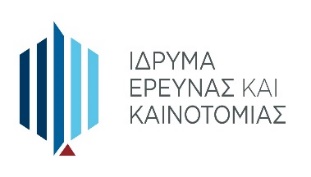 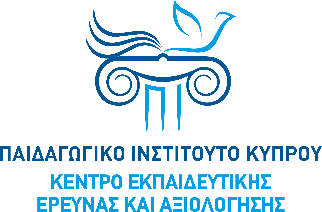 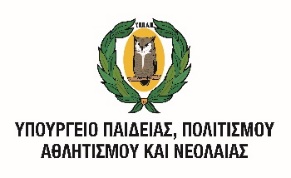 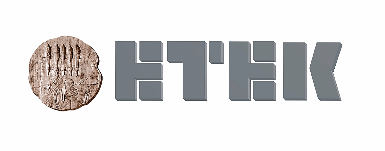 Η Τεχνική Μελέτη θα πρέπει να υποβληθεί ηλεκτρονικά στην ηλεκτρονική διεύθυνση teke@research.org.cy.Β.1. Τίτλος Τεχνικής Μελέτης και ΚατασκευήςΒ.2. ΣΤΟΙΧΕΙΑ ΜΑΘΗΤΙΚΗΣ ΟΜΑΔΑΣ ΚΑΙ ΕΚΠΑΙΔΕΥΤΙΚΟΥ/ΕΚΠΑΙΔΕΥΤΙΚΩΝΒ.2. Στοιχεία Μαθητικής Ομάδας Παρακαλούμε αναγράψετε την/τις τάξη/εις και όλα τα ονόματα των μαθητών/μαθητριών που λαμβάνουν μέρος. Δεν υπάρχει περιορισμός στον αριθμό των ατόμων που συμμετέχουν σε κάθε Μαθητική Ομάδα. Β.2.2. Στοιχεία Εκπαιδευτικού/Εκπαιδευτικών Β.2.3. Στοιχεία ΣχολείουΒ.2.4. Στοιχεία ΛογαριασμούΠαρακαλούμε συμπληρώστε τα στοιχεία του Τραπεζικού Λογαριασμού της Σχολικής Εφορείας του Σχολείου σας. Η χρηματοδότηση του ΙδΕΚ θα καταβληθεί στον τραπεζικό λογαριασμό της αντίστοιχης Σχολικής Εφορείας που έχει δηλωθεί. Ο/Η Διευθυντής/Διευθύντρια του Σχολείου θα αποτείνεται στη σχολική εφορεία από την οποία και θα παραλαμβάνει τα χρήματα.Β.3. ΠΕΡΙΛΗΨΗ B.4. Εντοπισμός Προβλήματος και Βαθμός Επίλυσής τουB.5. Μεθοδολογία, Προσέγγιση και Σχεδιασμός της Προτεινόμενης ΛύσηςB.6. Συνεργασία Ομάδας και Δεξιότητες που ΑποκτήθηκανB.7. Κατασκευή - Υλικά και ΕργαλείαB.8. Περιορισμοί Τεχνικής Μελέτης και ΚατασκευήςΒ.9. Βιβλιογραφία B.10. ΠαραρτήματαB.11. Υπεύθυνη Δήλωση Διευθυντή/Διευθύντριας Σχολείου και Συντονιστή/Συντονίστριας Εκπαιδευτικού ΜΟΝΟ ΓΙΑ ΥΠΗΡΕΣΙΑΚΗ ΧΡΗΣΗΑριθμός Πρωτοκόλλου Τεχνικής Μελέτης: ΚΟΥΛΤΟΥΡΑ/ΤΕΚΕ/1019/…….Ημερομηνία Υποβολής:………………………….ΟΔΗΓΙΕΣ ΣΥΜΠΛΗΡΩΣΗΣ ΚΑΙ ΚΑΤΑΛΟΓΟΣ ΕΛΕΓΧΟΥΠριν από την υποβολή της Τεχνικής Μελέτης σας χρησιμοποιήστε τον πιο κάτω Κατάλογο Ελέγχου, για να βεβαιωθείτε ότι δεν έχετε παραλείψει οποιοδήποτε σημαντικό στοιχείο.ΟΔΗΓΙΕΣ ΣΥΜΠΛΗΡΩΣΗΣ ΚΑΙ ΚΑΤΑΛΟΓΟΣ ΕΛΕΓΧΟΥΠριν από την υποβολή της Τεχνικής Μελέτης σας χρησιμοποιήστε τον πιο κάτω Κατάλογο Ελέγχου, για να βεβαιωθείτε ότι δεν έχετε παραλείψει οποιοδήποτε σημαντικό στοιχείο.ΟΔΗΓΙΕΣ ΣΥΜΠΛΗΡΩΣΗΣ ΚΑΙ ΚΑΤΑΛΟΓΟΣ ΕΛΕΓΧΟΥΠριν από την υποβολή της Τεχνικής Μελέτης σας χρησιμοποιήστε τον πιο κάτω Κατάλογο Ελέγχου, για να βεβαιωθείτε ότι δεν έχετε παραλείψει οποιοδήποτε σημαντικό στοιχείο.ΣυμπλήρωσηΤο Παράρτημα ΙΙ είναι πλήρως συμπληρωμένο σε όλα τα πεδία.Έκταση ΚειμένουΈχουν τηρηθεί οι περιορισμοί στην Έκταση Κειμένου (Αριθμός Σελίδων) σε όλα τα μέρη της Τεχνικής Μελέτης (συμπεριλαμβανομένου και των Παραρτημάτων).ΓραμματοσειράΈχουν χρησιμοποιηθεί τα ακόλουθα χαρακτηριστικά μορφοποίησης (εκτός όπου οι προδιαγραφές μορφοποίησης είναι προκαθορισμένες):Τύπος Γραμματοσειράς: Arial Μέγεθος γραμματοσειράς: 11  Διάστιχο: 1,5 γραμμήΑρίθμηση ΣελίδωνΥπάρχει συνεχής αρίθμηση στις σελίδες σε όλο το κείμενο.ΓλώσσαΗ Τεχνική Μελέτη έχει υποβληθεί στην ελληνική γλώσσα.Καταληκτική ΗμερομηνίαΈχει ληφθεί υπόψη η Καταληκτική Ημερομηνία Υποβολής Τεχνικών Μελετών (26/06/2020).Ηλεκτρονική ΥποβολήΈχει υποβληθεί ένα αρχείο σε μορφή pdf, το μέγεθος του οποίου δεν υπερβαίνει τα 5ΜΒ.ΜΕΡΟΣ Β.1 – Β.3: ΤΥΠΙΚΑ ΣΤΟΙΧΕΙΑ ΤΕΧΝΙΚΗΣ ΜΕΛΕΤΗΣ …………………………………………………………………………………………………………….Α/ΑΤάξη Όνομα Επίθετο 123…Α/ΑΟνοματεπώνυμοΤηλέφωνοΗλεκτρονικό Ταχυδρομείο (e-mail)1234…Όνομα ΣχολείουΌνομα Διευθυντή/Διευθύντριας ΣχολείουΤαχυδρομική ΔιεύθυνσηΤηλέφωνοΗλεκτρονικό Ταχυδρομείο (e-mail)Όνομα ΤράπεζαςΌνομα Δικαιούχου ΛογαριασμούΑριθμός IBANΑριθμός SWIFTΜΕΡΟΣ Β.3 – Β.11: ΤΕΧΝΙΚΗ ΜΕΛΕΤΗ / ΚΑΤΑΣΚΕΥΗ ΚΑΙ ΠΑΡΑΡΤΗΜΑΤΑΑναμενόμενη έκταση: μέχρι 300 λέξεις.Η περίληψη αποτελεί ένα περιεκτικό, ολοκληρωμένο αυτοτελές κείμενο. Στην περίληψη εκτίθενται συνοπτικά η Τεχνική Μελέτη και Κατασκευή που αναπτύχθηκε, συμπεριλαμβανομένης της μεθοδολογίας που χρησιμοποιήθηκε και οδήγησε στον ολοκληρωμένο σχεδιασμό της προτεινόμενης λύσης. Συνιστάται η χρήση παρελθοντικού χρόνου κατά τη συγγραφή της. Σημειώνεται ότι η περίληψη θα χρησιμοποιηθεί, μεταξύ άλλων, και ως βάση από το ΙδΕΚ για σκοπούς δημοσιότητας (π.χ. δημοσίευση στο βιβλιαράκι που εκδίδει για τον Διαγωνισμό). ……………………………………………………………………………………………………………………………………………………………………………………………………………………Αναμενόμενη έκταση: μέχρι δύο (2) σελίδες.Β4.1 Περιγραφή του προβλήματος που εντοπίστηκε (Περιγράψετε το πρόβλημα που σας απασχολεί και τεκμηριώστε τον τρόπο με τον οποίο καταλήξατε στο θέμα αυτό). ……………………………………………………………………………………………………………………………………………………………………………………………………………………Β4.2 Περιγραφή προτεινόμενης λύσης (Αναφερθείτε στην πρωτοτυπία και καινοτομία της προτεινόμενης λύσης). ……………………………………………………………………………………………………………………………………………………………………………………………………………………Β4.3 Βαθμός επίλυσης του προβλήματος (Περιγράψετε σε ποιον βαθμό έχει επιλυθεί το πρόβλημα που εντοπίσατε). ……………………………………………………………………………………………………………………………………………………………………………………………………………………Αναμενόμενη έκταση: μέχρι τρεις (3) σελίδες Β5.1 Μεθοδολογία της Προτεινόμενης Λύσης (Περιγράψετε τη μεθοδολογία που προτείνετε να ακολουθήσετε για να επιλύσετε το πρόβλημα που εντοπίσατε).…………………………………………………………………………………………………………………………………………………………………………………………………………………… Β5.2  Προσέγγιση και Σχεδιασμός της Προτεινόμενης Λύσης (Αναλύστε τα βήματα που ακολουθήσατε στην εργασία σας μέχρι και την υλοποίηση της Τεχνικής Μελέτης και Κατασκευής σας).……………………………………………………………………………………………………………………………………………………………………………………………………………………Αναμενόμενη έκταση: μέχρι τέσσερις (4) σελίδες Β6.1 Τεκμηρίωση της εμπλοκής  της Μαθητικής Ομάδας σε όλα τα στάδια υλοποίησης της Κατασκευής.. ……………………………………………………………………………………………………………………………………………………………………………………………………………………Β6.2 Τεκμηρίωση του βαθμού συνεργασίας των μελών της Μαθητικής Ομάδας και των Εκπαιδευτικών τους.……………………………………………………………………………………………………………………………………………………………………………………………………………………Β6.3 Δεξιότητες που αποκτήθηκαν κατά την υλοποίηση της Τεχνικής Μελέτης και Κατασκευής. ……………………………………………………………………………………………………………………………………………………………………………………………………………………Αναμενόμενη έκταση: μέχρι δύο (2) σελίδες.Β7.1 Λειτουργικότητα και ευχρηστία της τεχνολογικής Κατασκευής (Επεξηγείστε κατά πόσο η Κατασκευή σας: (α) λειτουργεί και επιλύει το πρόβλημα που εντοπίσατε και (β) είναι εύκολη στη χρήση).……………………………………………………………………………………………………………………………………………………………………………………………………………………Β7.2 Ποιότητα και αξιοποίηση υλικών και εργαλείων (Αναλύστε: (α) τα υλικά και εργαλεία που έχουν χρησιμοποιηθεί και (β) πού και με ποιον τρόπο αυτά έχουν αξιοποιηθεί στη δημιουργία της Κατασκευή σας).……………………………………………………………………………………………………………………………………………………………………………………………………………………Αναμενόμενη έκταση: μέχρι δύο (2) σελίδες.Αναφέρονται οι περιορισμοί που εντοπίστηκαν στην υλοποίηση της Τεχνικής Μελέτης καθώς και της Κατασκευής. Ειδική αναφορά σε τυχόν προβληματισμούς και ενδεχόμενους περιορισμούς της κατασκευής λόγω της πανδημίας του COVID-19.…………………………………………………………………………………………………….…………………………………………………………………………………………………….…………Αναμενόμενη έκταση: μέχρι μία (1) σελίδα.Αναφέρονται με ορθό τρόπο οι πηγές που χρησιμοποιήθηκαν για την Τεχνική Μελέτη.…………………………………………………………………………………………………….…………………………………………………………………………………………………….…………Σε περίπτωση ανάγκης για επισύναψη Παραρτημάτων π.χ. Ημερολόγιο, Φωτογραφικό Υλικό, τότε αυτά θα πρέπει να έχουν μέγιστη έκταση 10 σελίδες συνολικά. Απαραίτητη η συμπερίληψη φωτογραφίας υψηλής ανάλυσης στην Εργασία, που να παρουσιάζει τη Μαθητική Ομάδα (νοουμένου ότι έχει εξασφαλιστεί σχετική συγκατάθεση, όπως αυτή παρουσιάζεται στο Β.11) και τους/τις Εκπαιδευτικούς τους.1. Διευθυντής/Διευθύντρια Σχολείου   Βεβαιώνεται ότι:(α) Τα στοιχεία που περιλαμβάνονται στην Τεχνική Μελέτη είναι ορθά. (β) Έχει εξασφαλιστεί η ρητή συγκατάθεση των ατόμων που έχουν τη γονική μέριμνα για τη συμμετοχή των μελών της Μαθητικής Ομάδας στον Διαγωνισμό.(γ) Έχει εξασφαλιστεί ρητή συγκατάθεση για συμμετοχή της Μαθητικής Ομάδας που παρουσιάζεται στην Ενότητα Β.2.1 όπως συμμετέχουν σε βιντεογράφηση/ φωτογράφιση στο πλαίσιο του Μαθητικού Διαγωνισμού ΤΕΚΕ. Η συγκατάθεση αφορά στη βιντεογράφηση που θα πραγματοποιηθεί σε περίπτωση βράβευσής της Μαθητικής Ομάδας και στη δημιουργία και προβολή σχετικής ταινίας που θα ετοιμαστεί για να προβληθεί στην Τελετή Βράβευσης για τον εν λόγω Διαγωνισμό. Επιπλέον, το υλικό θα χρησιμοποιηθεί για σκοπούς προώθησης και προβολής του Διαγωνισμού για τις επόμενες χρονιές. (δ) Το σύνολο του ποσού που έχει παραχωρηθεί από το Ίδρυμα Έρευνας και Καινοτομίας χρησιμοποιήθηκε / θα χρησιμοποιηθεί για σκοπούς υλοποίησης της Τεχνικής Μελέτης / κατασκευής ή/και για σκοπούς μεταφοράς της Μαθητικής Ομάδας και των Εκπαιδευτικών τους στα εκπαιδευτικά εργαστήρια.Όνομα Σχολείου                                                                        Σφραγίδα Σχολείου:……………………………………………………..Ονοματεπώνυμο Διευθυντή/Διευθύντριας………………………………………………………Υπογραφή            ………………………………………………………Αρ. Δελτίου Ταυτότητας………………………………………………………Ημερομηνία         ……………………………………………………….2. Εκπαιδευτικός/Εκπαιδευτικοί Βεβαιώνεται ότι τα στοιχεία που περιλαμβάνονται στην Τεχνική Μελέτη είναι ορθά.2. Εκπαιδευτικός/Εκπαιδευτικοί Βεβαιώνεται ότι τα στοιχεία που περιλαμβάνονται στην Τεχνική Μελέτη είναι ορθά.2. Εκπαιδευτικός/Εκπαιδευτικοί Βεβαιώνεται ότι τα στοιχεία που περιλαμβάνονται στην Τεχνική Μελέτη είναι ορθά.………………………………………………………………………………………………(Ονοματεπώνυμο)(Ονοματεπώνυμο)(Ονοματεπώνυμο)………………………………………………………………………………………………(Υπογραφή)(Υπογραφή)(Υπογραφή)………………………………………………………………………………………………(Αρ. Δελτίου Ταυτότητας)(Αρ. Δελτίου Ταυτότητας)(Αρ. Δελτίου Ταυτότητας)………………………………………………………………………………………………(Ημερομηνία)	(Ημερομηνία)(Ημερομηνία)